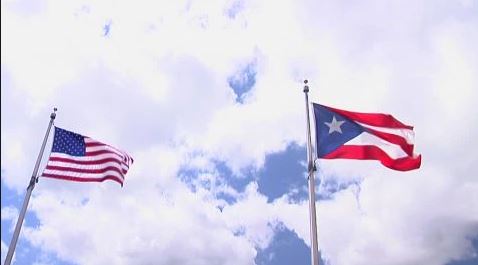 SEPTIEMBRE2015OBJETIVO  EE.UU14 Septiembre 2015: DEMOS GLOBAL NETWORK S.LLugar: Cámara de Comercio de Valladolid (Avda. Ramón Pradera 5, Valladolid)Fecha y hora: 14 septiembre 2015 – de 12:00 a 15:00hPrograma: presentación + encuentro empresarialINFORMACIÓN, INSCRIPCIÓN:Si está interesado en participar, envíe la Solicitud de Participación correspondiente a:Cámara de Comercio e Industria de ValladolidÁrea de Internacionalización de Empresasexterior@camaravalladolid.comTfno. 983370400Fecha límite de inscripción: 13 de Septiembre de 2015 (incluido), aforo limitado.FICHA DE INSCRIPCION SEMINARIO JORNADAS INFORMATIVAS 2015 – EE.UU.LUGAR, FIRMA, FECHA DE :Devolver por e-mail a exterior@camaravalladolid.com o fax al 983 370660.“NUEVA LEY PARA LA REGULACIÓN DE LAS ENTRADAS DE PRODUCTO A EE.UU.”Detenciones y/o paralización de alimentos, bebidas, cosméticos, OTC y equipos médicos a la entrada en los EE.UU. Como evitarlo y cumplir la normativa”“NUEVA LEY PARA LA REGULACIÓN DE LAS ENTRADAS DE PRODUCTO A EE.UU.”Detenciones y/o paralización de alimentos, bebidas, cosméticos, OTC y equipos médicos a la entrada en los EE.UU. Como evitarlo y cumplir la normativa”PRESENTACIÓNAGENDA SEMINARIOIntroducción sobre la nueva Ley. Requisitos técnicos. Objetivos  y nuevos enfoques.Objetivos y nuevos procedimientosAspectos importantes (Industria Alimentos)- Seguridad de los ingredientes en alimentos y productos regulados; Limitaciones y formalidades de ingredientes, aditivos, saborizantes, acidulantes, etc. Verificación de los mismos.- Materia prima de los empaques. Autorizaciones, control. Registros y procesos ante el FDA y las otras agencias federales.-  Programa de autorización de materias primas e ingredientes. Registros y pasos ante FDA, EPA. USDA y CPSC.-  GMO y HACCP , dependiendo del sector en  la industria agroalimentaria. Inspecciones de empresa y auditorias por parte del FDA.- Certificaciones de entidades extranjeras.-Nuevo programa de certificación de importadores seguros para la exportación de sus productos.- Nuevos requisitos del etiquetado alimentario a cumplir a partir del año 2017.Aspectos importantes en la industria de cosméticos y OTC.-Etiquetaods. Requisitos obligatorios.- Pasos a tomar y procedimiento para garantizar la entrada de cosméticos sin detenciones ante Aduanas/FDA/Agencia de Protección al Consumidor.- Diferencias entre Cosméticos y OTC  de acuerdo a la legislación federal de los EEUU y la UE.- Monográficas de OTC: qué son, requisitos, cumplimiento y registros de productores.- Requisitos del fabricante, fabricante contratista o exportador ante el FDA para Cisméticos y OTC.- Requisitos del “tamper resistant package” para OTC.Aspectos importantes en la Industria de Equipos Médicos:- Qué se considera equipos médicos y su clasificación.- Nuevas regulaciones.- Autorizaciones y registros.Listas de detención:- Motivos para entrar en lista de detención.-Proceso de salida.-Pruebas.-Discreción de la autoridad de los EEUU bajo la nueva Ley.Coordinación entre agencias federales de los EEUU a la hora de la importación y lo que tiene que saber la empresa extranjera.EMPRESA (RAZÓN SOCIAL):						CIF:DIRECCIÓN:CP – MUNICIPIO - PROVINCIA:TELÉFONO:PERSONA DE CONTACTO:E-MAIL:PERSONAS QUE REPRESENTARÁ A LA EMPRESA EN EL SEMINARIO:SEMINARIO/S A LOS QUE ASISTIRÁ:14 septiembre 2015, Demos Global Group:………………………23 septiembre 2015, Cámara de España en Puerto Rico:……..